EKO DAN, 2. r:OKNO V SVET...Pogled v čisto in čarobno naravo.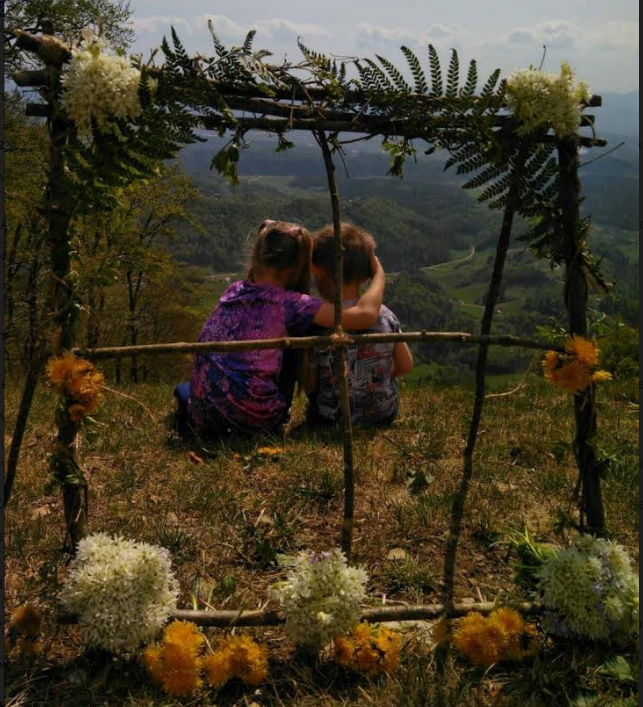 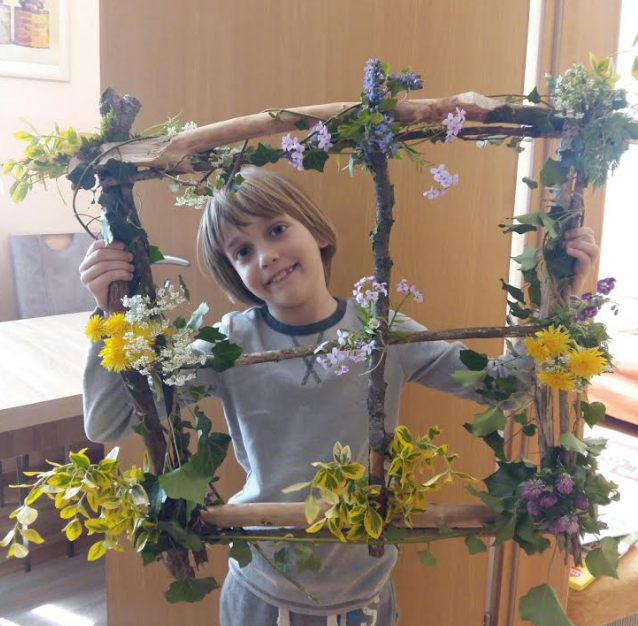 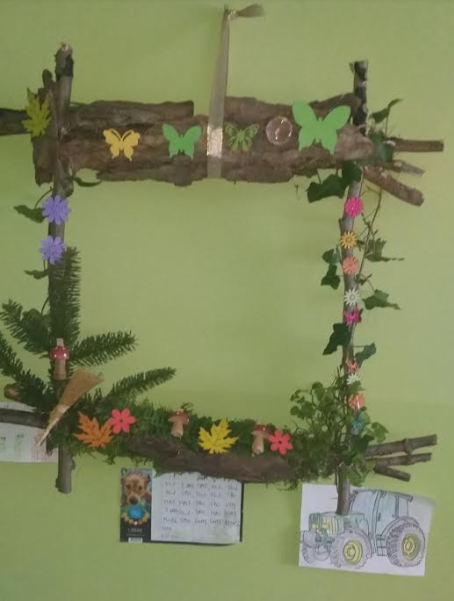 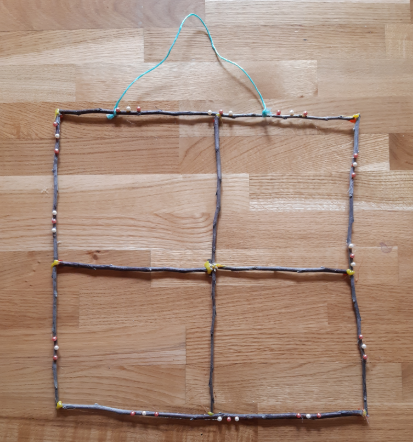 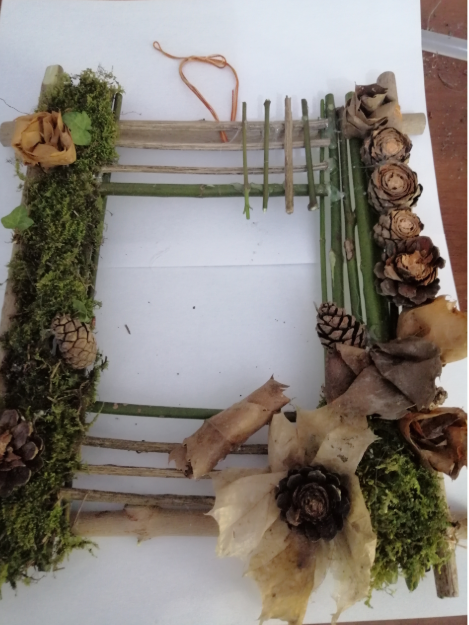 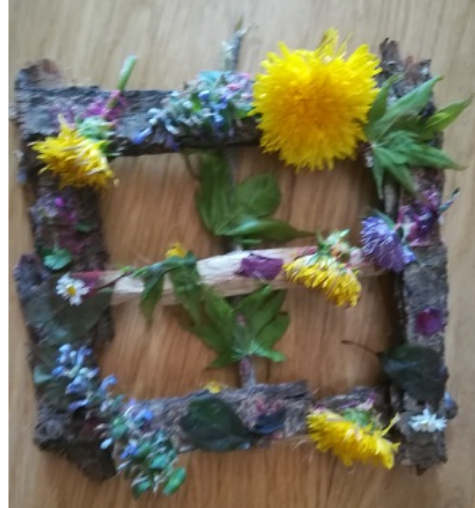 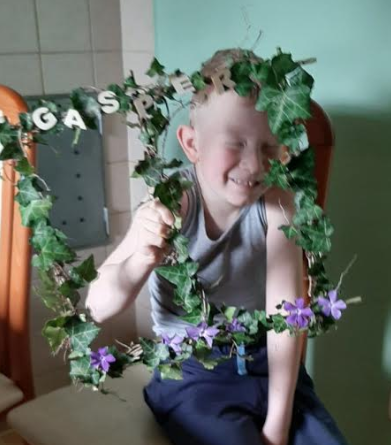 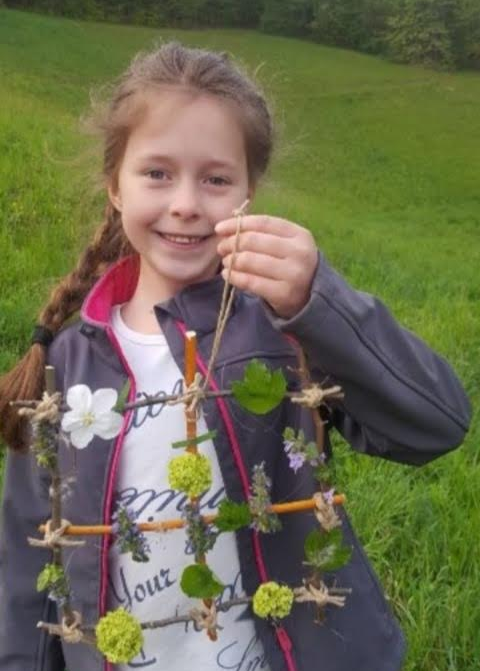 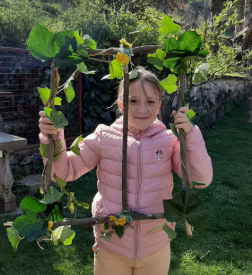 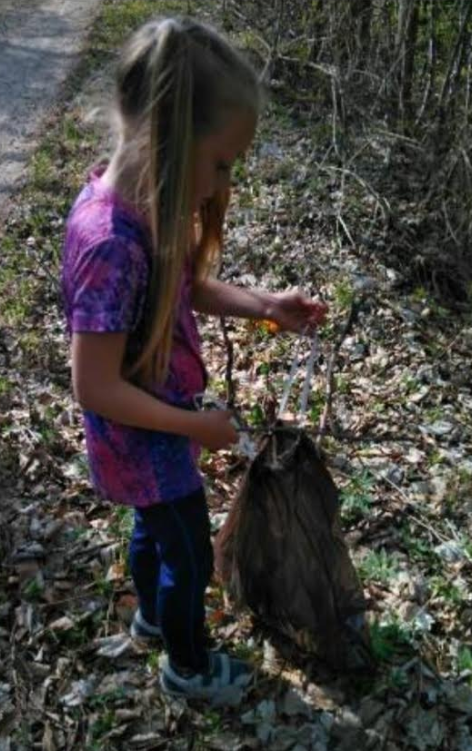 Poustvarjanje – strip -  po poslušanju pravljice KAKŠEN ČUDOVIT TRAVNIK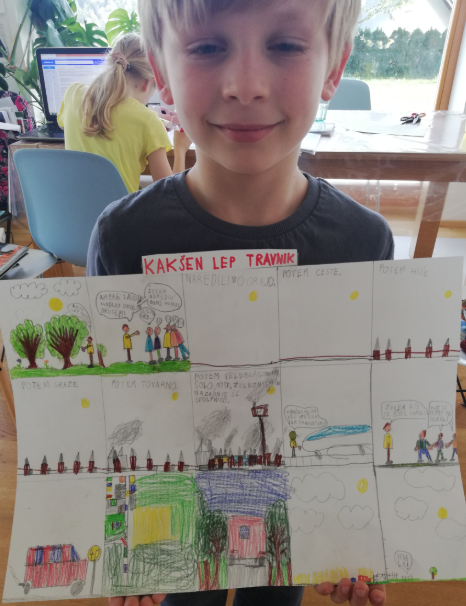 